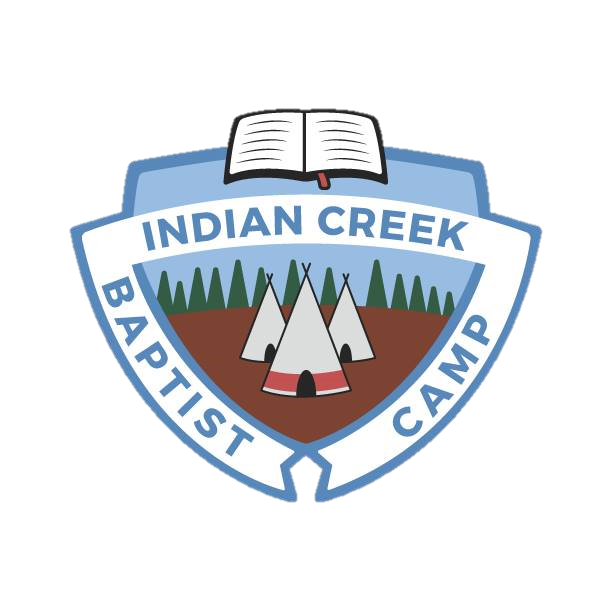 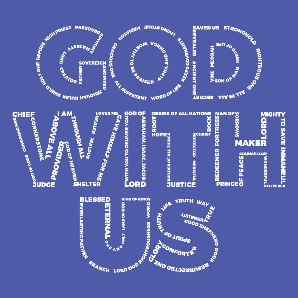 (Please type or print entire form)Name____________________________________		Date of Application__________Permanent Address__________________________________________________________Birth-date______________________How can we best get in touch with you to set up an interview when needed? Phone____________________			Email______________________________Dates available for summer   _______________ to _______________Known dates you might need off through the summer (please list reason also)Past work history: Provide a full record of all employment – paid and volunteer – and explain any gaps in employment. Use a separate sheet if necessary. Indicate any employer you’d like us not to contact, and the reasonReferences: Please provide names and contact information (non-relatives) who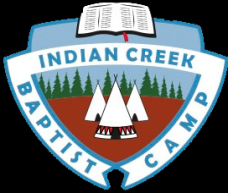 Have knowledge of your character, experience, work habits, and ability. Education ExperienceCamp ExperiencePlease answer the questions below in a detailed fashion, if you need to, use a separate sheet of paper. 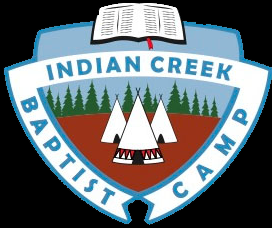 Why is camp important to you?__________________________________________________________________________________________________________________________________________________________________________________________________________________________________________________________________________________________________________________________________________________________________________________________________________________________________________________________________________________________________________________________________________________________________ Describe the skills or passions you have that might be useful to a position on camp staff. ________________________________________________________________________________________________________________________________________________________________________________________________________________________________________________________________________________________________________________________________________________________________________________________________________________________________________________________________________________________________________________________________________________________________________________________________________________________________________________What is a something you’ve noticed (either a person or situation) about camp staff in the past few years that you’ve admired, enjoyed, or wanted to be a part of? _____________________________________________________________________________________________________________________________________________________________________________________________________________________________________________________________________________________________________________________________________________________________________________________________________________________________________________________________________________Describe a time when you were part of a team (or group), and talk about what helped that team work together to achieve goals (even if you did not have success in achieving those goals) ___________________________________________________________________________________________________________________________________________________________________________________________________________________________________________________________________________________________________________________________________________________________________________________________________________________________________________________________________________________________________________________________________________________________________________________________________________________________________________________________________________________________________________________________________________________________________________________________________________Harassment: The camp’s policy is to prohibit all forms of harassment by our employees. This includes sexual, racial, religious, and other forms of harassment. Have you ever been accused of harassment of any person including, but not limited to workplace harassment? (Note: prior accusations are not an automatic disqualification from employment.) If yes explain;__________________________________________________________________________________________________________________________________________________________________________________________________________________________________________Criminal Record: Have you ever been convicted of a crime, (other than a minor traffic violation)? If yes please describe.  __________________________________________________________________________________________________________________________________________________________________________________________________________________________________________DatesEmployer/SupervisorAddress & PhoneJob/TaskReason for LeavingNameEmail or addressPhoneYearsSchoolMajor areas of studyDegree GrantedDatesCamp & DirectorLocationposition